Higher Level Teaching Assistant (HLTA) – Supporting and delivering learningPerson specification.1.	Experience1.1	Experience working with children of relevant age in a learning environment2.	Qualifications/Training2.1	Meet Higher Level Teaching Assistant standards or equivalent qualification or experience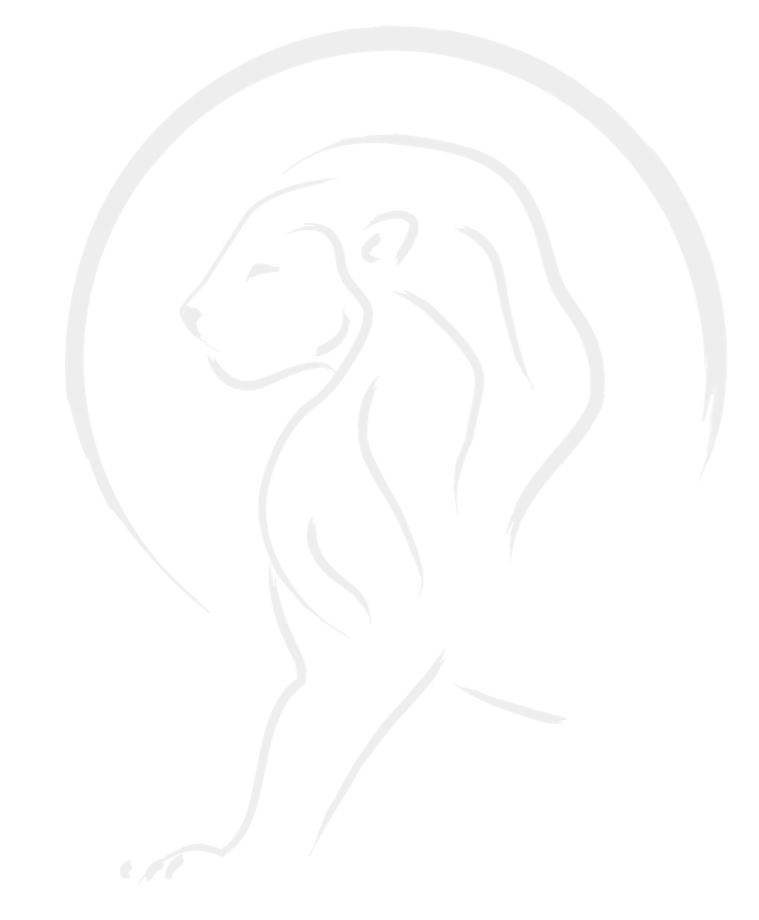 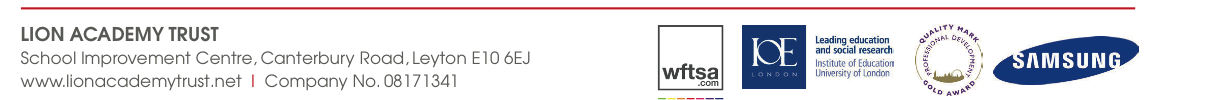 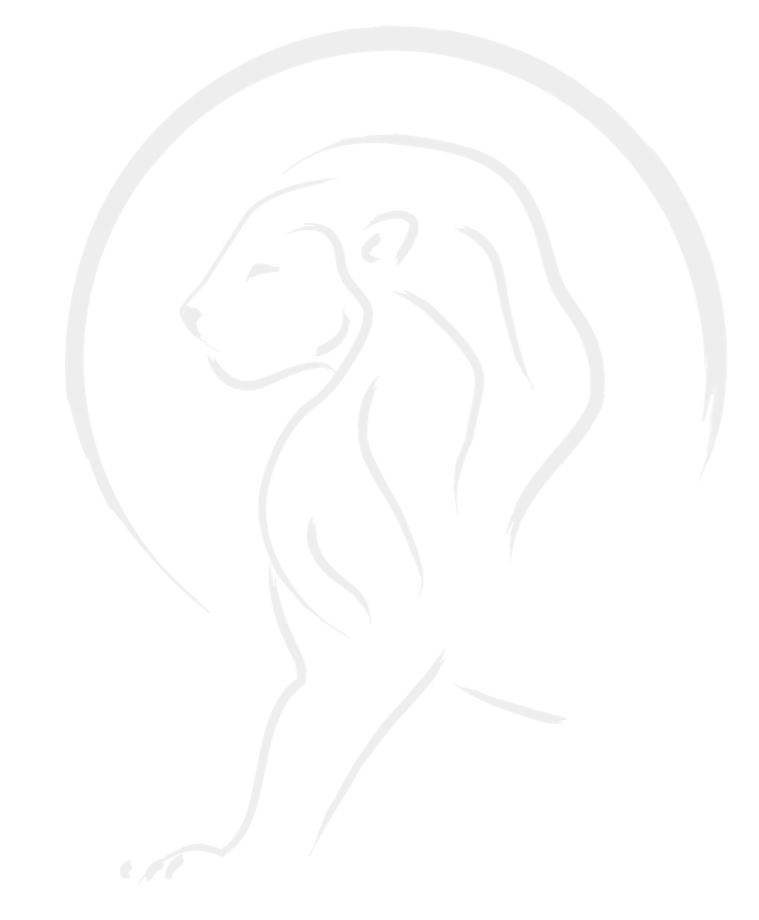 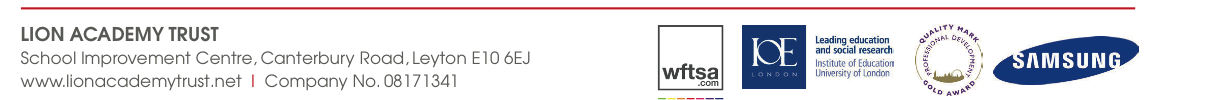 2.2	Excellent numeracy/literacy skills – equivalent to NVQ Level 2 in English and Maths2.3	Training in relevant learning strategies e.g. literacy2.4	Specialist skills/training in curriculum or learning area e.g. bi-lingual, sign language, ICT3.	Knowledge, Skills and Abilities3.1	Can use ICT effectively to support learning3.2	Full working knowledge of relevant polices/codes of practice/legislation3.3	Working knowledge and experience of implementing national/foundation stage curriculum and other relevant learning programmes/strategies3.4	Good understanding of child development and learning processes3.5	Understanding of statutory frameworks relating to teaching3.6	Ability to organise, lead and motivate a team3.7	Constantly improve own practice/knowledge through self-evaluation and learning from others3.8	Ability to relate well to children and adults3.9	Work constructively as part of a team, understanding classroom roles and responsibilities and your own position within these 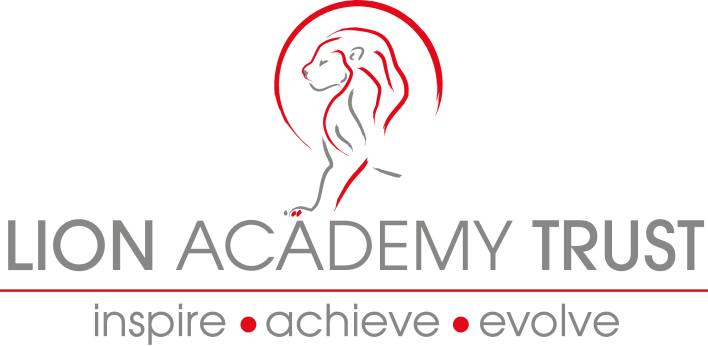 